Звіт про проведення «Тижня знань з основ безпеки  життєдіяльності  дітей» у ЗДО «Дзвіночок»м. НовоселицяНа виконання листів наказу  відділу освіти Новоселицької міської ради від 04.11.2021 № 170 «Про проведення Тижня знань з основ безпеки життєдіяльності та  безпеки дорожнього руху у навчальних закладах освіти Новоселицької, Мамалигівської та Боянської територіальних громад» та наказу ЗДО «Дзвіночок» №45 від 8.11. 2021р. та з метою пропаганди здорового, активного способу життя, вивчення і використання на практиці правил основ безпеки життєдіяльності, попередження загибелі та травмування дітей при виникненні різного роду надзвичайних ситуацій, порушень правил дорожнього руху в ЗДО «Дзвіночок» з 15.11.2021 по 19.11.2021 було проведено «Тиждень знань з основ безпеки  життєдіяльності дітей »  Сьогодні проблема безпеки розглядається, як базисна потреба людини, тому на дошкільний заклад покладається відповідальність за цілеспрямоване формування у дітей ціннісного ставлення до власного здоров’я, адекватних реакцій на різноманітні чинники ризику для життя.Отож перед колективом нашого закладу  ми поставили такі завдання:підвищення ефективності навчально-виховної роботи з дітьми з питань  - особистої безпеки та захисту життя;поглиблення теоретичних знань та закріплення практичних навичок вихователів щодо формування у дошкільнят ціннісного ставлення до власного здоров’я і життя;пропагувати здоровий спосіб життя серед батьків та їх дітей;інтегрування родинного і суспільного виховання з проблеми безпеки життєдіяльності дитини.                 Педагогічний колектив дошкільного закладу «Дзвіночок» працював за такими напрямами:Профілактика дорожньо-транспортного травматизму ( засвоєння правил дорожнього руху);Засвоєння правил безпечної поведінки на природі;Засвоєння правил пожежної безпеки;Засвоєння правил безпечної поведінки вдома та на вулиці;Формування здорового способу життя.       Вихователі кожної виховної групи розробили план проведення заходів на весь календарний тиждень. В планах передбачені різноманітні форми та методи роботи з вихованцями та їх батьками щодо попередження травмування та загибелі дітей у дорожньо-транспортних пригодах.
Тематика і об’єми інформаційного навантаження на дітей підібрана з врахуванням вікових груп дітей.Протягом Тижня вихователі щоденно проводили різні заходи, а саме:заняття;бесіди;вікторини;розгляд ілюстрацій;спостереження за транспортом , з території закладу;знайомство з світлофором;знайомство з дорожньою розміткою "зебра";дидактичні, творчі, рухливі ігри;сюжетно-рольові ігри;конкурс малюнку в т.ч. на асфальті;виконання тематичних аплікацій;читання казок де розповідається про правила безпеки при пересуванні по місту;робота з батьками (анкетування, конкурс батьківського малюнку, консультації для батьків тощо)оформлення куточків, папок-пересувок;індивідуальні бесіди з батьками про домашнє виховання у дітей щодо дотримання правил дорожнього руху.моделювання небезпечних дорожніх ситуацій;У проведенні Тижня безпеки Дорожнього руху прийняли участь всі 12 груп дошкільного закладу.Здійснювали цільові екскурсії: на кухню, пральню,пожежну частину, педагоги водночас формували у дітей уявлення про те, що вогонь і електрика потрібна людині, однак, при недбалому та неуважному відношенні до цього, представляє небезпеку для життя, а також для всього того, що створено руками людини;  пожежну частину, для розширення знань дітей про працю пожежника, відповідальність за життя та здоров’я людей.Вихованцям садочка показали рятувальне обладнання, продемонстрували подачу води з пожежного брандспойта. А на завершення зустрічі діти з радістю знайомились з функціями та будовою пожежної машини, спілкувалися з пожежниками та фотографувалися на згадку.    Всі діти старшого дошкільного віку, без винятку знають номер телефонів пожежної частини (101), міліції (102), швидкої допомоги (103), вміють користуватися ними у випадку необхідності. Свої дії діти закріплюють в дидактичних іграх та сюжетно-рольових іграх, всі ситуації супроводжуються розповіддю, показом, демонстрацією та поясненням вихователя про небезпеку та наслідками зневажливого звертанням з ними. Педагоги піклуються про те, щоб перед вихованцями розкрився зміст дії, її ціль та засоби  рішення, і по можливості пропонувати дітям самостійно шукати рішення поставлених завдань. Вихователі та спеціалісти дуже ефективно попрацювали над тим, щоб діти засвоїли правила, чого не слід робити: -  при відсутності дорослих  вмикати побутові електроприлади; - розпалювати вогонь без нагляду дорослих; - грати з сірниками та на дорозі, та інші.Усі заходи, які проходили в дошкільному закладі, проводились з метою посилення пожежної безпеки серед дітей та дорослих.В ході проведення «Тижня безпеки»  дітям було представлено рішення декількох ситуацій та шляхи виходу з них. Діти закріпили знання про основні правила безпечної поведінки на вулиці, вдома, коли є батьки і коли їх немає, що окремі дорослі можуть бути небезпечними, що не завжди приємна зовнішність людини зберігається з добрими намірами. Напротязі тижня  в дитячому закладі було проведено:виставка дитячих робіт «Безпека життя і здоров’я дитини»;оформлено стенди «Небезпечні рослини», «Небезпечні предмети»;оформлені тематичні папки з різноманітних методичних матеріалів проведених заходів, спрямованих на зміцнення здоров'я, безпеку життєдіяльності, матеріали щодо підготовки та проведення «Тижня безпеки дитини».Серйозна увага у дошкільному закладі приділяється роботі з батьками. Так з батьками проводяться анкетування, бесіди-інформації про профілактику загибелі дітей на дорозі, про форми роботи батьків з дітьми у побуті з питань прищеплення дітям розуміння бережливого відношення до свого здоров'я. Батьків ознайомлюють зі змістом тематичної виставки з питань безпеки Дорожнього руху. Батьки залучаються до конкурсу малюнків на тему "Безпечний шлях дитини до дитсадочка"Заходи, які були проведені з 15.11.2021 по 19.11.20121 дали змогу дітям, батькам та педагогам одержати достатньо знань щодо бережливого ставлення до здоров’я свого та оточуючих людей.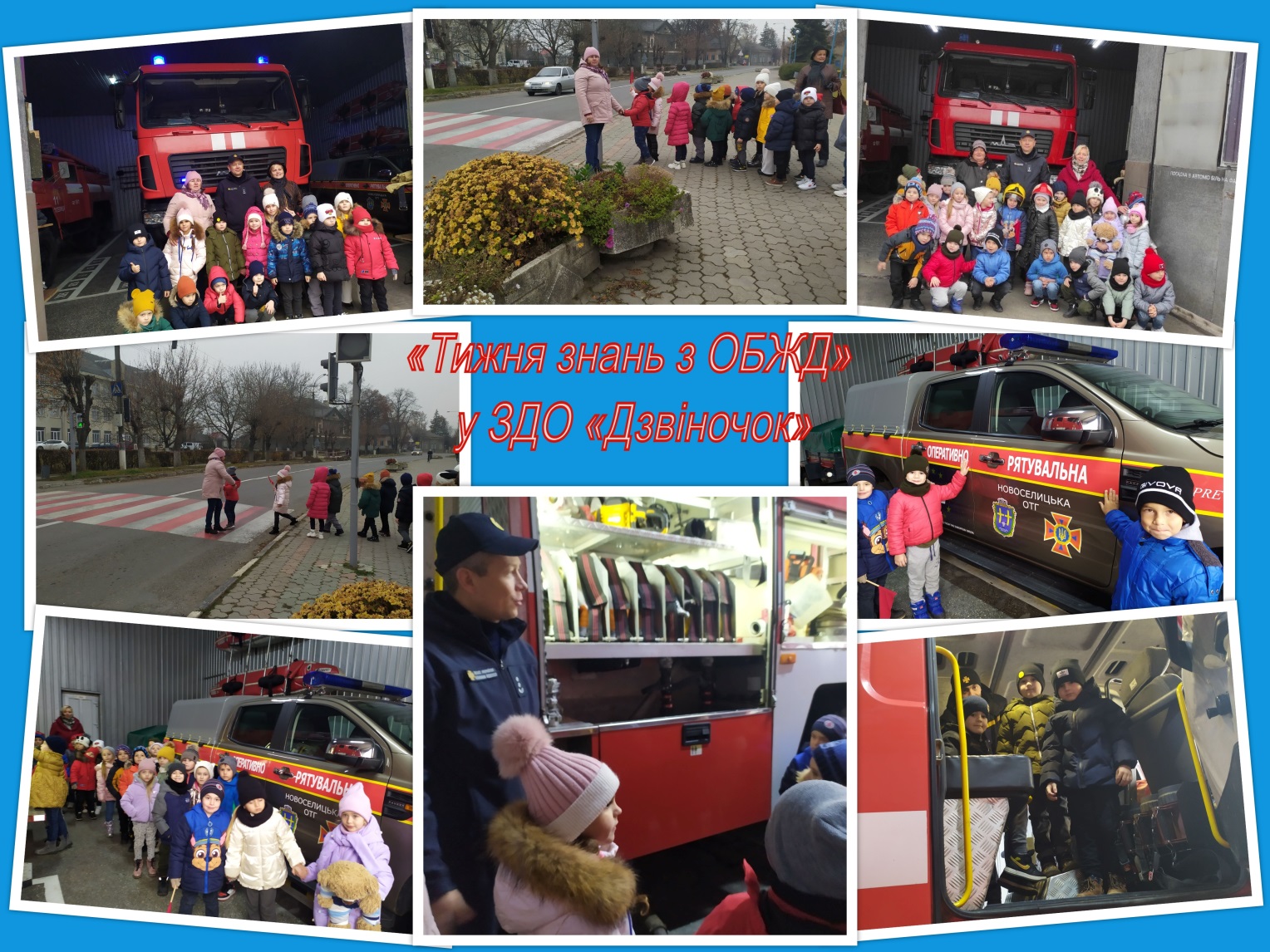 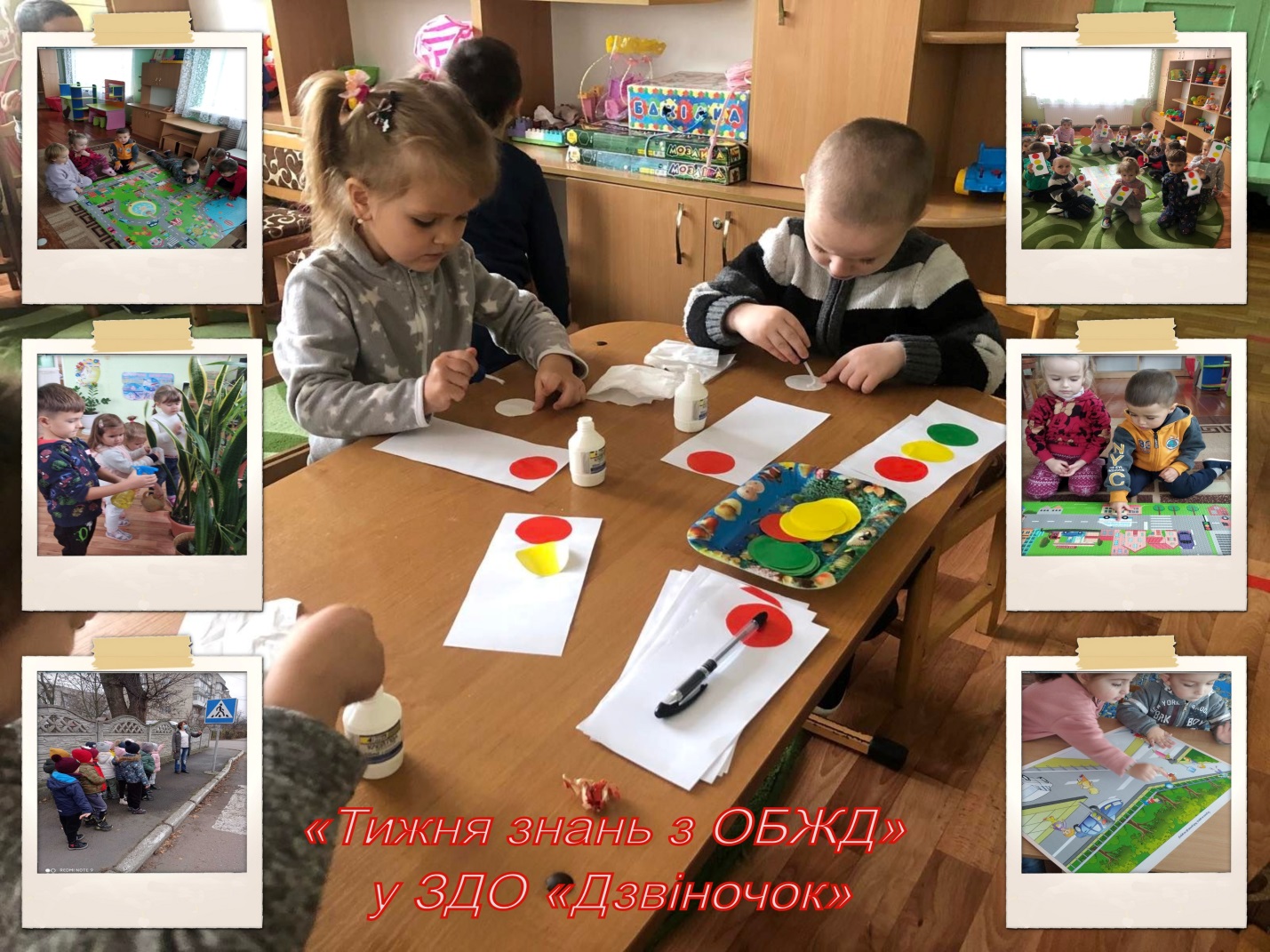 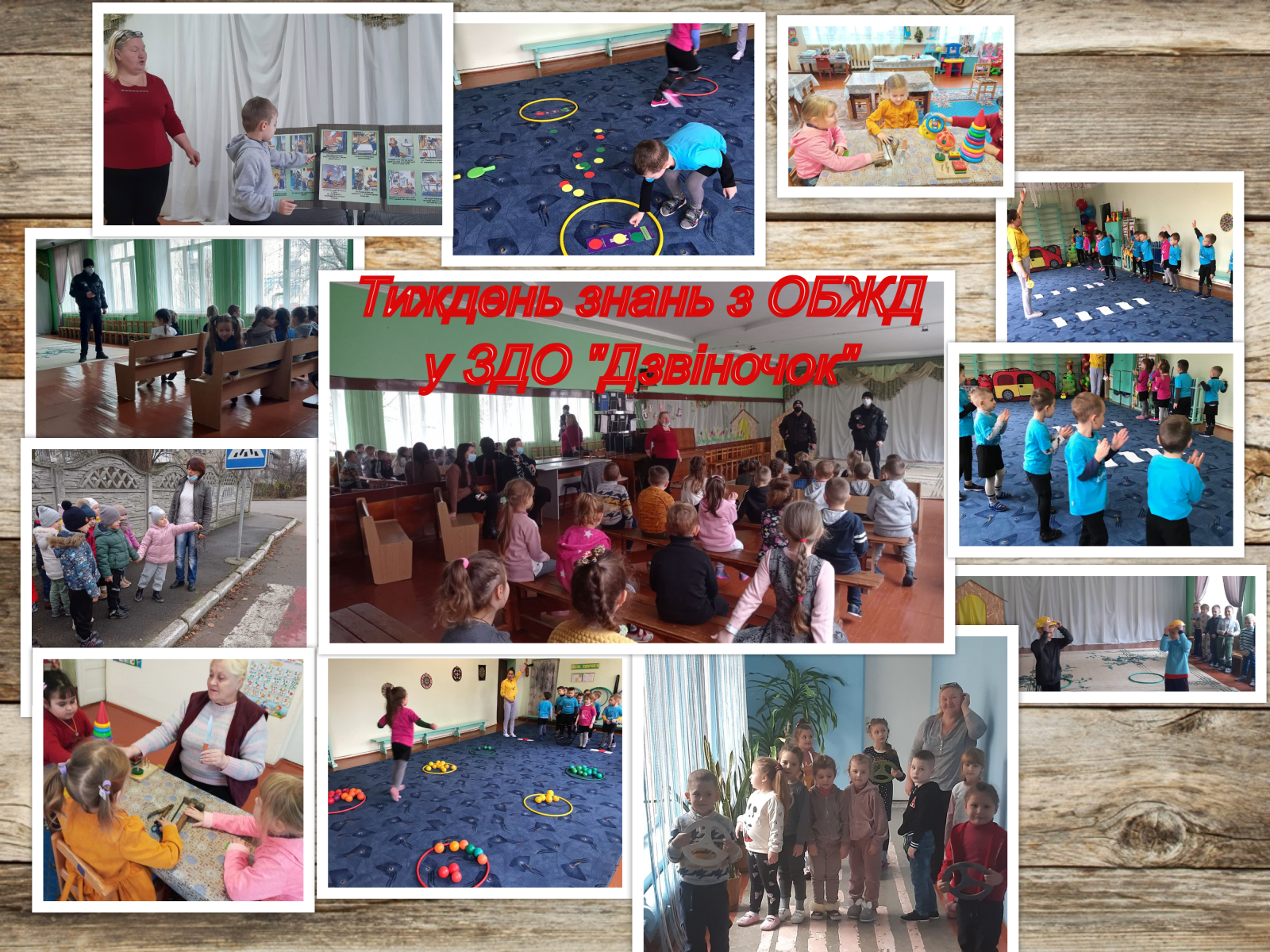 